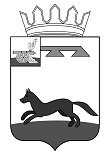 СОВЕТ ДЕПУТАТОВХИСЛАВИЧСКОГО ГОРОДСКОГО ПОСЕЛЕНИЯ ХИСЛАВИЧСКОГО РАЙОНА СМОЛЕНСКОЙ ОБЛАСТИРЕШЕНИЕот 05.04.2022г.                                                                                                                №11Рассмотрение протеста прокуратуры Хиславичского района Смоленской области от 05.03.2022г. № Исорг-20660021-265-22/264-20660021 (вх.№06 от 05.03.2022г.)В соответствии с Федеральным закона от 6 октября 2003 года №131-ФЗ «Об общих принципах организации местного самоуправления в Российской Федерации», Уставом Хиславичского городского поселения Хиславичского района Смоленской области, Совет депутатов Хиславичского городского поселения Хиславичского района Смоленской областиРЕШИЛ:1.Удовлетворить протест прокуратуры Хиславичского района Смоленской области от 25.01.2022г. № Исорг-20660021-265-22/264-20660021 на решение Совета депутатов Хиславичского городского поселения Хиславичского района Смоленской области N9131 от 31.10.2018 г. «Об утверждении Правил по отлову и содержанию животных на территории муниципального образования Хиславичское городское поселение Хиславичского района Смоленской области».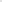 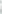 2.Рассмотреть проект решения Совета депутатов Хиславичского городского поселения Хиславичского района Смоленской области о внесении изменений в Правила по отлову и содержанию животных на территории муниципального образования Хиславичское городское поселение Хиславичского района Смоленской области.3.Настоящее решение разместить на официальном сайте Администрации муниципального образования «Хиславичский район» Смоленской области http://hislav.admin-smolensk.ru в сети Интернет.Глава муниципального образованияХиславичского городского поселенияХиславичского района Смоленской области                __________             О.Б.Маханёк